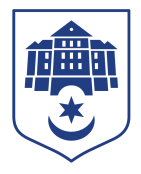 ТЕРНОПІЛЬСЬКА МІСЬКА РАДА                                                 Управління культури і мистецтвбульв. Тараса Шевченка,1, м. Тернопіль, 46001 тел.: (0352) 52 67 32 е-mail: kultura_mr.ter@ukr.netПідпорядкованими установами управління культури і мистецтв ТМР за період з 25.04.24 - 01.05.24  проведено ряд заходів, а саме:Начальник управління		                                  	                      Світлана КОЗЕЛКОЛюдмила Бойко, 526732ДатаНазва заходуКороткий описКонтактні дані25.04.24Сольний концерт учениці відділу народних інструментів Шпак Софії.Клас викладача Гунько Л.М.Тернопільська музична школа №2 імені Михайла ВербицькогоВул. Захисників України, 4Тел.: (0352) 28-39-0225.04.24Відкритий обласний фестиваль хореографічного мистецтва «Тернопільські візерунки».В ПК «Березіль» в рамках І туру VII-го Всеукраїнського фестивалю-конкурсу народної хореографії ім. П. Вірського відбувся  відкритий обласний фестиваль хореографічного мистецтва «Тернопільські візерунки», в якому взяли участь кращі танцювальні колективи міста та області.Комунальна установа«Тернопільський міський палац культури «Березіль» ім. Леся Курбаса».Вул.: Миру, 6.Тел.: (0352) 53-31-1325.04.24Народознавча година з творчою майстеркою «Дива своїми руками».На творчій майстерці виготовляли пасхальне яйце в техніці декупажу та інші святкові подаруночки до Пасхи для привітань близьких та друзів.Бібліотека-філія №3 для дорослихВул. Дарії Віконської, 1Тел.: +3098634279725.04.24Майстер-клас «Великодні візерунки!».В книгозбірні Тернопільська Станція Юних Техніків провела майстер-клас «Великодні візерунки!». Учні 4-го класу Тернопільського Ліцею № 21 - СМШ ім. І. Герети виготовляли Великодні вітальні листівки для близьких і дорогих їм людей.Бібліотека – філія №8 для дорослихВул. Богдана Лепкого, 6Тел.: (0352) 26-80-3925.04.24Екскурсія бібліотекою-музеєм «Літературне Тернопілля».Екскурсія була проведена для студентів ТВПУ ресторанного сервісу і торгівлі.Бібліотека-філія №2 для дітейВул. Івана Франка, 21Тел.: (0352) 52-45-91 25.04.24Інформаційний вісник «Важкий тягар Чорнобильського неба».Захід присвячений 38-й річниці трагедії на Чорнобильській АЕС. Учні 7-А та 9-Б класів ТСШ №5 спілкувалися з ліквідаторами - представниками двох структур Міністерства оборони та Внутрішніх справ полковником у відставці Сергієм Ващуком, полковником медичної служби у відставці Володимиром Чарторинським, полковником поліції у відставці Борисом Ковалем.Бібліотека-філія №2 для дітейВул. Івана Франка, 21Тел.: (0352) 52-45-91 25.04.24Майстер-класВеликодня етно-майстерня «Пасхальна феєрія».В бібліотеці відбувся майстер-клас з виготовлення великодніх прикрас своїми руками. Народознавча майстерка була проведена для учнів 7-Б класу ЗОШ №11 (техніка - паперова аплікація) спільно з керівниками гуртка відділу декоративно-прикладного мистецтва Центру творчості дітей та юнацтва Оксаною Швед та Людмилою Денисюк.Бібліотека-філія №4 для дітейВул. Богдана Лепкого,6Тел.: (0352) 26-80-8826.04.24Майстер-клас «Диво-писаночка».На декупаж сувенірної Великодньої писанки прийшли учні ЗОШ # 10, 3-А классу.Бібліотека-філія №3 для дітейБульвар  Данила  Галицького, 16Тел.: (0352) 24-04-3626.04.24VІ шкільний конкурс - фестиваль«Подільське Сузір’я» - 2024.Фортепіанний відділОрганізатор Лучанко Г.М.Тернопільська музична школа №2 імені Михайла ВербицькогоВул. Захисників України, 4Тел.: (0352) 28-39-0226.04-8.05.24Мистецька виставка Великодніх писанок та кошиків просто неба.Яскраво та оригінально оформлені великі Великодні кошики знову прикрасили наше місто на передодні свят. Кольоровим додатком до них стали і писанки, розмальовані в традиційних техніках, встановлені на високих підставках. Відтак у сквері ім. Т. Шевченка, на вулиці Петра Конашевича - Сагайдачного та Театральному майдані, ці декоративні елементи додали святкового настрою та позитиву. Кошики та писанки на центральних локаціях міста є складовими Великодньої виставки просто неба, яка стала завершальним аккордом міського фестивалю "Великодні мотиви". Діятиме виставка Великодніх кошиків та писанок просто неба у Центрі міста впродовж свят, до 8 травня.Управління культури і мистецтв ТМР.Театральний майдан.Тел.: (0352) 52-67-3226.04.24Мітинг - реквієм та покладання квітів з нагоди 38-ї річниці Чорнобильської трагедії.З нагоди 38-ї річниці від дня трагедії, в Тернополі відбувся мітинг-реквієм та покладання квітів до меморіального комплексу «Жертвам Чорнобильської катастрофи та ядерних випробувань».Вшанувати подвиг пожежників, військових, медиків та усіх, хто був причетний до ліквідації аварії та її наслідків, прийшли священнослужителі, представники влади, ветерани-ліквідатори, родичі полеглих внаслідок Чорнобильської катастрофи та громадськість міста.Під час пам’ятного заходу міський голова нагородив цінними подарунками та нагородними знаками п’ятьох членів громадської організації «Тернопільської обласної організації інвалідів Всеукраїнської громадської організації інвалідів «Союз Чорнобиль України»».Управління культури і мистецтв ТМР.Тел.: (0352) 52-67-32Парк Національного Відродження.27.04 та 28.04.24Вистава театру «Тріумф» «Пригоди в лісовій школі».В Українському Домі відбувся прем’єрний показ вистави «Пригоди в лісовій школі» у виконанні зразкового аматорського театру «Тріумф» ПК «Березіль» ім. Леся Курбаса.Юні актори перенесли глядачів у світ фантазії та захопливих пригод.Комунальна установа «Тернопільський міський палац культури «Березіль»ім. Леся Курбаса». Бульвар Шевченка, 27Український Дім.Тел.: (0352) 52-15-0027.04.24Великий концерт стендап.Досвідчені стендап-коміки розірвали зал сміхом і зарядили позитивною енергією.Комунальна установа«Тернопільський міський палац культури «Березіль» ім. Леся Курбаса».Вул. Миру, 6.Тел.: (0352) 53-31-1327.04.24 Майстер –клас«Розфарбуй пряник для військового».В Будинку культури «Пронятин» провели майстер-клас з розпису пряників для військових, участь у розписі брали діти та дорослі. Смачні солодощі відправили в медичні заклади Тернополя, де  проходять реабілітацію  наші військові.Будинок культури «Пронятин».Вул. Мирна, 43.Тел.: (0352) 23-82-7527.04.24Великодня виставка«Милує писанка красою».В клубі-філії с.Плесківці відкрилася виставка, яку присвятили Великодню.Мешканці с. Плесківці мали можливість два дні поспіль оглянути – вишиті рушники, віночки, вироби з бісеру, які є невід’ємною атрибутикою Великодніх свят.Клуб-філія с. ПлесківціВул. Центральна, 5а28.04.24 Виставка старовинних рушників «Рушник-"Божник» - крила ангела» із колекції «Мова рушникова».28 квітня у книгозбірні відбулося відкриття виставки стародавніх рушників "Рушник -"Божник" - крила Ангела" із колекції "Мова рушникова" Народного майстра України, колекціонерки, вишивальниці Тетяни Головань. Пані Тетяна розповіла присутнім про дані рушники, про традиції різних регіонів при підготовці до світлого свята Великодня.Бібліотека-філія №4 для дорослихБульвар Данила Галицького, 6.Тел.: (0352) 24-15-9029.04.24Година спілкування «Життя без обмежень, коли бібліотека поруч» (в рамках проекту «Бібліотека обличчям до людей»).Волонтери з ГО «Всеукраїнське молодіжне спілкування» І. Олійник, Л. Олійник провели веселі вправи-руханки «На всі випадки», мистецький конкурс на найкращий малюнок святкового пасхального кошика «Великодній настрій» та духовну бесіду про історію Великодня «Все творіння радіє…» для членів ГО «Виходь назовні».Бібліотека – філія №2 для дорослихВул. Миру, 4аТел.: (0352) 53-79-5529.04.24Майстер-клас«Гарна писанка у мене» (під проєктом «Читаємо і творимо красу»).До майстер-класу з розпису писанок писачками долучилися учні 3- А класу ЗОШ №15 з великим захопленням створювали власні шедеври. Бібліотека-філія №3 для дітейБульвар Данила Галицького, 16Тел.: (0352) 24-04-3630.04.24Творча зустріч та презентація книг «Легендарна Україна. Історії вільних» та «Героїчні казки».Відбулася творча зустріч та презентація  нових книг Ірини Мацко - письменниці, казкарки й казкознавиці, членкині НСПУ.  Гостями заходу були учні 3-Г класу ТЗОШ №24 та студенти Соціально-гуманітарного факультет ЗУНУ.Бібліотека-філія №2 для дітей Вул. Івана Франка, 21Тел.: (0352) 52-45-91 30.04.24Екскурсія бібліотекою-музеєм «Літературне Тернопілля».Екскурсія для представників ГО «ВПО України» Тернопільщини.Бібліотека-філія №2 для дітей Вул. Івана Франка, 21Тел.: (0352) 52-45-91 30.04.24Перегляд мультфільмів.В читальному залі діти переглянули збірку українських мультфільмів.Бібліотека-філія №3 для дітейБульвар Данила Галицького, 16Тел.: (0352) 24-04-3630.04.24ART-майстерня «Великодня веселка».Майстер-клас з виготовлення великодніх прикрас своїми руками. Створення святкового Пасхального дерева і оздоблення для нього. Народознавчі обговорення українських звичаїв і традицій святкування Пасхи в нашій територіальній громаді.Бібліотека-філія №4 для дітейВул. Богдана Лепкого,6Тел.: (0352) 26-80-8801.05.24Обласна олімпіада з рисунку і живопису серед мистецьких шкіл області.Тернопільську художню школу на олімпіаді  представляли 26 учнів, які вибороли: 4 – Гран-прі, 5 – І місць, 8 – ІІ місць, 9 – ІІІ місць. До олімпіади учнів готували: М. Дмітрух, О. Зілінко, Л. Боярко, О. Федорчук, С. Бутковська, В. Перейма, І. Деревяна, М. Груць.Тернопільська художня школа імені Михайла БойчукаВул. Братів Бойчуків, 3АТел.: (0352) 26-72-0701.05.24Акції «Я вірю в ЗСУ.Великодні гостинці, які принесли тернополяни для акції«Я вірю в ЗСУ», уже відправили до наших захисників. Управління культури і мистецтв ТМР.Тел.: (0352) 52-67-32